Егерме етенсе  сакырылышы                           сорок третье заседаниеКырык осенсе ултырышы                                двадцать седьмого созыва          КАРАР                                                                   РЕШЕНИЕ   05 апрель   2019й .                        № 327                   05 апреля    2019 г.     О назначении старост.  В соответствии статьи 10.1 Устава сельского поселения Кушнаренковский сельсовет муниципального района Кушнаренковский район Республики Башкортостан Совет сельского поселения Кушнаренковский сельсовет решил:Назначить старостами:Миргалиева Рафаила Нургалеевича – с.Кушнаренково,Ганиева Маскура Маснавиевича- с.Кушнаренково,Давлетшина Фарит Масгутовича -микрорайон Гора,Попова Владимира Ивановича- д. Тарабердино,Калачева Владимира Николаевича -д.Япарка,Сафаргалеева Венера Ханифовича -д.Учхоза сельхозтехникума, Камалетдинова Назира Завилевича-  с.Кушнаренково.2. Настоящее решение вступает в силу со дня официальногоопубликования.Глава сельского поселенияКушнаренковский сельсоветМуниципального районаКушнаренковский районРеспублики Башкортостан                                 Р.Х.СаитовБашkортостан  РеспубликаҺыКушнаренко районы муниципаль районынынКушнаренко ауыл советы ауыл билӘмӘҺе советы452230, Кушнаренко ауылы, Островский урамы, 23Тел. 5-73-36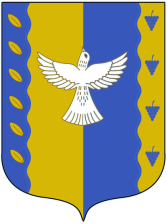 Республика  Башкортостансовет сельского поселения Кушнаренковский  сельсовет  муниципального  района Кушнаренковский район 452230, село Кушнаренково, ул. Островского, 23Тел. 5-73-36   